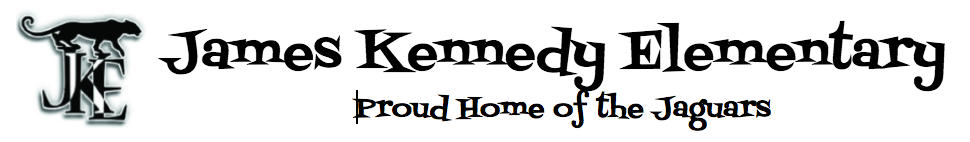 June 14, 2017Parents & Guardians of James Kennedy Elementary students!This is a quick reminder of next week’s upcoming JAMES KENNEDY ELEMENTARY SPORTS DAY!!!!  Sports Day this year is scheduled to take place on Tuesday, June 20th, from 9am, until about 2:30pm. (Backup day is set for Thursday, June 22nd, if weather doesn’t cooperate.) Our incredible Grade 7 students will be leading our stations this year, and there will be scheduled breaks at both recess and lunch time. In addition, our school’s amazing PAC is once again operating a concession, where delicious snacks, drinks and treats will be available for sale. *If any parent can volunteer their time, the PAC would appreciate a couple helping hands. Use the following link to sign up: http://www.signupgenius.com/go/30e094eacad2aa4f58-sports  *Students should come to school in their team colours (Ravens: BLACK / Grizzlies: RED / Orcas: BLUE / Wolves: WHITE or GRAY), and dress for the weather. Classroom teachers have assigned, or will be assigning your son or daughter their team animal and colour this week.The tentative schedule is as follows:9am - 9:45am Bike Parade & Sports Day Welcoming9:45am - 10:45am Event rotations 1 - 410:45 - 11am RECESS BREAK11am - 12pm - Event rotations 5 - 812pm - 12:45pm LUNCH BREAK12:45 - 215pm - Event rotations 9 - 13215pm - 2:30pm - Closing announcements, clean upFamily members are encouraged to come out and cheer, but as always, for the safety of the children, we ask that you don’t post or publish photos of other students without permission. Also, any parent wishing to bring their child home prior to the 2:45pm dismissal bell, will need to make arrangements with the classroom teacher ahead of time, and not at the time of the events.Thanks a lot for your support, and we are looking forward to hosting yet another spectacular James Kennedy Elementary Sport Day!